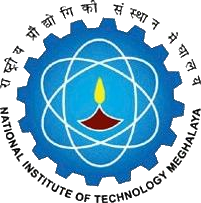 National Institute of Technology MeghalayaAn Institute of National ImportanceNational Institute of Technology MeghalayaAn Institute of National ImportanceNational Institute of Technology MeghalayaAn Institute of National ImportanceNational Institute of Technology MeghalayaAn Institute of National ImportanceNational Institute of Technology MeghalayaAn Institute of National ImportanceNational Institute of Technology MeghalayaAn Institute of National ImportanceNational Institute of Technology MeghalayaAn Institute of National ImportanceNational Institute of Technology MeghalayaAn Institute of National ImportanceNational Institute of Technology MeghalayaAn Institute of National ImportanceNational Institute of Technology MeghalayaAn Institute of National ImportanceCURRICULUMCURRICULUMCURRICULUMProgrammeProgrammeProgrammeDoctor of Philosophy Doctor of Philosophy Doctor of Philosophy Doctor of Philosophy Doctor of Philosophy Year of RegulationYear of RegulationYear of RegulationYear of RegulationYear of Regulation201820182018DepartmentDepartmentDepartmentCivil EngineeringCivil EngineeringCivil EngineeringCivil EngineeringCivil EngineeringSemesterSemesterSemesterSemesterSemesterIIICourse CodeCourse CodeCourse NameCourse NamePre-requisitePre-requisiteCredit StructureCredit StructureCredit StructureCredit StructureMarks DistributionMarks DistributionMarks DistributionMarks DistributionMarks DistributionMarks DistributionCourse CodeCourse CodeCourse NameCourse NamePre-requisitePre-requisiteLTPCINTINTMIDENDENDTotalCE 701CE 701FINITE ELEMENT METHOD FINITE ELEMENT METHOD NILNIL3003505050100100200Course ObjectivesCourse ObjectivesTo develop the student’s knowledge on understanding of ordinary and partial differential equations.To develop the student’s knowledge on understanding of ordinary and partial differential equations.To develop the student’s knowledge on understanding of ordinary and partial differential equations.Course OutcomesCourse OutcomesCO1Student will be able to have a solid foundation on the theoretical basis of the weighted residual Finite Element Method.Student will be able to have a solid foundation on the theoretical basis of the weighted residual Finite Element Method.Student will be able to have a solid foundation on the theoretical basis of the weighted residual Finite Element Method.Student will be able to have a solid foundation on the theoretical basis of the weighted residual Finite Element Method.Student will be able to have a solid foundation on the theoretical basis of the weighted residual Finite Element Method.Student will be able to have a solid foundation on the theoretical basis of the weighted residual Finite Element Method.Student will be able to have a solid foundation on the theoretical basis of the weighted residual Finite Element Method.Student will be able to have a solid foundation on the theoretical basis of the weighted residual Finite Element Method.Course ObjectivesCourse ObjectivesTo develop the student’s knowledge on understanding of ordinary and partial differential equations.To develop the student’s knowledge on understanding of ordinary and partial differential equations.To develop the student’s knowledge on understanding of ordinary and partial differential equations.Course OutcomesCourse OutcomesCO2Be able to use the commercial Finite Element packages to build Finite Element models and solve a selected range of engineering problems.Be able to use the commercial Finite Element packages to build Finite Element models and solve a selected range of engineering problems.Be able to use the commercial Finite Element packages to build Finite Element models and solve a selected range of engineering problems.Be able to use the commercial Finite Element packages to build Finite Element models and solve a selected range of engineering problems.Be able to use the commercial Finite Element packages to build Finite Element models and solve a selected range of engineering problems.Be able to use the commercial Finite Element packages to build Finite Element models and solve a selected range of engineering problems.Be able to use the commercial Finite Element packages to build Finite Element models and solve a selected range of engineering problems.Be able to use the commercial Finite Element packages to build Finite Element models and solve a selected range of engineering problems.Course ObjectivesCourse ObjectivesTo provide some knowledge on mathematical concepts of the Finite Element Method for obtaining an approximate solution of ordinary and partial differential equations. To provide some knowledge on mathematical concepts of the Finite Element Method for obtaining an approximate solution of ordinary and partial differential equations. To provide some knowledge on mathematical concepts of the Finite Element Method for obtaining an approximate solution of ordinary and partial differential equations. Course OutcomesCourse OutcomesCO2Be able to use the commercial Finite Element packages to build Finite Element models and solve a selected range of engineering problems.Be able to use the commercial Finite Element packages to build Finite Element models and solve a selected range of engineering problems.Be able to use the commercial Finite Element packages to build Finite Element models and solve a selected range of engineering problems.Be able to use the commercial Finite Element packages to build Finite Element models and solve a selected range of engineering problems.Be able to use the commercial Finite Element packages to build Finite Element models and solve a selected range of engineering problems.Be able to use the commercial Finite Element packages to build Finite Element models and solve a selected range of engineering problems.Be able to use the commercial Finite Element packages to build Finite Element models and solve a selected range of engineering problems.Be able to use the commercial Finite Element packages to build Finite Element models and solve a selected range of engineering problems.Course ObjectivesCourse ObjectivesTo provide some knowledge on mathematical concepts of the Finite Element Method for obtaining an approximate solution of ordinary and partial differential equations. To provide some knowledge on mathematical concepts of the Finite Element Method for obtaining an approximate solution of ordinary and partial differential equations. To provide some knowledge on mathematical concepts of the Finite Element Method for obtaining an approximate solution of ordinary and partial differential equations. Course OutcomesCourse OutcomesCO3Be able to use these solutions to guide and validate a Finite Element model using a range of techniques.Be able to use these solutions to guide and validate a Finite Element model using a range of techniques.Be able to use these solutions to guide and validate a Finite Element model using a range of techniques.Be able to use these solutions to guide and validate a Finite Element model using a range of techniques.Be able to use these solutions to guide and validate a Finite Element model using a range of techniques.Be able to use these solutions to guide and validate a Finite Element model using a range of techniques.Be able to use these solutions to guide and validate a Finite Element model using a range of techniques.Be able to use these solutions to guide and validate a Finite Element model using a range of techniques.Course ObjectivesCourse ObjectivesTo provide some knowledge on mathematical concepts of the Finite Element Method for obtaining an approximate solution of ordinary and partial differential equations. To provide some knowledge on mathematical concepts of the Finite Element Method for obtaining an approximate solution of ordinary and partial differential equations. To provide some knowledge on mathematical concepts of the Finite Element Method for obtaining an approximate solution of ordinary and partial differential equations. Course OutcomesCourse OutcomesCO4Be able to communicate effectively in writing to report (both textually and graphically) the method used, the implementation and the numerical results obtained.Be able to communicate effectively in writing to report (both textually and graphically) the method used, the implementation and the numerical results obtained.Be able to communicate effectively in writing to report (both textually and graphically) the method used, the implementation and the numerical results obtained.Be able to communicate effectively in writing to report (both textually and graphically) the method used, the implementation and the numerical results obtained.Be able to communicate effectively in writing to report (both textually and graphically) the method used, the implementation and the numerical results obtained.Be able to communicate effectively in writing to report (both textually and graphically) the method used, the implementation and the numerical results obtained.Be able to communicate effectively in writing to report (both textually and graphically) the method used, the implementation and the numerical results obtained.Be able to communicate effectively in writing to report (both textually and graphically) the method used, the implementation and the numerical results obtained.Course ObjectivesCourse ObjectivesTo provide some knowledge on mathematical concepts of the Finite Element Method for obtaining an approximate solution of ordinary and partial differential equations. To provide some knowledge on mathematical concepts of the Finite Element Method for obtaining an approximate solution of ordinary and partial differential equations. To provide some knowledge on mathematical concepts of the Finite Element Method for obtaining an approximate solution of ordinary and partial differential equations. Course OutcomesCourse OutcomesCO5Be able to discuss the accuracy of the Finite Element solutionsBe able to discuss the accuracy of the Finite Element solutionsBe able to discuss the accuracy of the Finite Element solutionsBe able to discuss the accuracy of the Finite Element solutionsBe able to discuss the accuracy of the Finite Element solutionsBe able to discuss the accuracy of the Finite Element solutionsBe able to discuss the accuracy of the Finite Element solutionsBe able to discuss the accuracy of the Finite Element solutionsSYLLABUSSYLLABUSSYLLABUSSYLLABUSSYLLABUSSYLLABUSSYLLABUSSYLLABUSSYLLABUSSYLLABUSSYLLABUSSYLLABUSSYLLABUSSYLLABUSSYLLABUSSYLLABUSNo.ContentContentContentContentContentContentContentContentContentContentHoursHoursHoursCOsCOsIIntroduction: Introduction; Basic Concepts of Finite Element Analysis; Introduction to Elasticity; Steps in Finite Element AnalysisIntroduction: Introduction; Basic Concepts of Finite Element Analysis; Introduction to Elasticity; Steps in Finite Element AnalysisIntroduction: Introduction; Basic Concepts of Finite Element Analysis; Introduction to Elasticity; Steps in Finite Element AnalysisIntroduction: Introduction; Basic Concepts of Finite Element Analysis; Introduction to Elasticity; Steps in Finite Element AnalysisIntroduction: Introduction; Basic Concepts of Finite Element Analysis; Introduction to Elasticity; Steps in Finite Element AnalysisIntroduction: Introduction; Basic Concepts of Finite Element Analysis; Introduction to Elasticity; Steps in Finite Element AnalysisIntroduction: Introduction; Basic Concepts of Finite Element Analysis; Introduction to Elasticity; Steps in Finite Element AnalysisIntroduction: Introduction; Basic Concepts of Finite Element Analysis; Introduction to Elasticity; Steps in Finite Element AnalysisIntroduction: Introduction; Basic Concepts of Finite Element Analysis; Introduction to Elasticity; Steps in Finite Element AnalysisIntroduction: Introduction; Basic Concepts of Finite Element Analysis; Introduction to Elasticity; Steps in Finite Element Analysis060606CO1CO1IIFinite Element Formulation Techniques: Virtual Work and Variational Principle; Galerkin Method; Finite Element Method: Displacement Approach; Stiffness Matrix and Boundary Conditions.Finite Element Formulation Techniques: Virtual Work and Variational Principle; Galerkin Method; Finite Element Method: Displacement Approach; Stiffness Matrix and Boundary Conditions.Finite Element Formulation Techniques: Virtual Work and Variational Principle; Galerkin Method; Finite Element Method: Displacement Approach; Stiffness Matrix and Boundary Conditions.Finite Element Formulation Techniques: Virtual Work and Variational Principle; Galerkin Method; Finite Element Method: Displacement Approach; Stiffness Matrix and Boundary Conditions.Finite Element Formulation Techniques: Virtual Work and Variational Principle; Galerkin Method; Finite Element Method: Displacement Approach; Stiffness Matrix and Boundary Conditions.Finite Element Formulation Techniques: Virtual Work and Variational Principle; Galerkin Method; Finite Element Method: Displacement Approach; Stiffness Matrix and Boundary Conditions.Finite Element Formulation Techniques: Virtual Work and Variational Principle; Galerkin Method; Finite Element Method: Displacement Approach; Stiffness Matrix and Boundary Conditions.Finite Element Formulation Techniques: Virtual Work and Variational Principle; Galerkin Method; Finite Element Method: Displacement Approach; Stiffness Matrix and Boundary Conditions.Finite Element Formulation Techniques: Virtual Work and Variational Principle; Galerkin Method; Finite Element Method: Displacement Approach; Stiffness Matrix and Boundary Conditions.Finite Element Formulation Techniques: Virtual Work and Variational Principle; Galerkin Method; Finite Element Method: Displacement Approach; Stiffness Matrix and Boundary Conditions.060606CO2CO2IIIElement Properties: Natural Coordinates; Triangular Elements; Rectangular Elements; Lagrange and Serendipity Elements; Solid Elements; Isoparametric Formulation; Stiffness Matrix of Isoparametric Elements; Numerical Integration: One Dimensional; Numerical Integration: Two and Three DimensionalElement Properties: Natural Coordinates; Triangular Elements; Rectangular Elements; Lagrange and Serendipity Elements; Solid Elements; Isoparametric Formulation; Stiffness Matrix of Isoparametric Elements; Numerical Integration: One Dimensional; Numerical Integration: Two and Three DimensionalElement Properties: Natural Coordinates; Triangular Elements; Rectangular Elements; Lagrange and Serendipity Elements; Solid Elements; Isoparametric Formulation; Stiffness Matrix of Isoparametric Elements; Numerical Integration: One Dimensional; Numerical Integration: Two and Three DimensionalElement Properties: Natural Coordinates; Triangular Elements; Rectangular Elements; Lagrange and Serendipity Elements; Solid Elements; Isoparametric Formulation; Stiffness Matrix of Isoparametric Elements; Numerical Integration: One Dimensional; Numerical Integration: Two and Three DimensionalElement Properties: Natural Coordinates; Triangular Elements; Rectangular Elements; Lagrange and Serendipity Elements; Solid Elements; Isoparametric Formulation; Stiffness Matrix of Isoparametric Elements; Numerical Integration: One Dimensional; Numerical Integration: Two and Three DimensionalElement Properties: Natural Coordinates; Triangular Elements; Rectangular Elements; Lagrange and Serendipity Elements; Solid Elements; Isoparametric Formulation; Stiffness Matrix of Isoparametric Elements; Numerical Integration: One Dimensional; Numerical Integration: Two and Three DimensionalElement Properties: Natural Coordinates; Triangular Elements; Rectangular Elements; Lagrange and Serendipity Elements; Solid Elements; Isoparametric Formulation; Stiffness Matrix of Isoparametric Elements; Numerical Integration: One Dimensional; Numerical Integration: Two and Three DimensionalElement Properties: Natural Coordinates; Triangular Elements; Rectangular Elements; Lagrange and Serendipity Elements; Solid Elements; Isoparametric Formulation; Stiffness Matrix of Isoparametric Elements; Numerical Integration: One Dimensional; Numerical Integration: Two and Three DimensionalElement Properties: Natural Coordinates; Triangular Elements; Rectangular Elements; Lagrange and Serendipity Elements; Solid Elements; Isoparametric Formulation; Stiffness Matrix of Isoparametric Elements; Numerical Integration: One Dimensional; Numerical Integration: Two and Three DimensionalElement Properties: Natural Coordinates; Triangular Elements; Rectangular Elements; Lagrange and Serendipity Elements; Solid Elements; Isoparametric Formulation; Stiffness Matrix of Isoparametric Elements; Numerical Integration: One Dimensional; Numerical Integration: Two and Three Dimensional060606CO3CO3IVAnalysis of Frame Structures: Stiffness of Truss Members; Analysis of Truss; Stiffness of Beam Members; Finite Element Analysis of Continuous Beam; Plane Frame AnalysisAnalysis of Frame Structures: Stiffness of Truss Members; Analysis of Truss; Stiffness of Beam Members; Finite Element Analysis of Continuous Beam; Plane Frame AnalysisAnalysis of Frame Structures: Stiffness of Truss Members; Analysis of Truss; Stiffness of Beam Members; Finite Element Analysis of Continuous Beam; Plane Frame AnalysisAnalysis of Frame Structures: Stiffness of Truss Members; Analysis of Truss; Stiffness of Beam Members; Finite Element Analysis of Continuous Beam; Plane Frame AnalysisAnalysis of Frame Structures: Stiffness of Truss Members; Analysis of Truss; Stiffness of Beam Members; Finite Element Analysis of Continuous Beam; Plane Frame AnalysisAnalysis of Frame Structures: Stiffness of Truss Members; Analysis of Truss; Stiffness of Beam Members; Finite Element Analysis of Continuous Beam; Plane Frame AnalysisAnalysis of Frame Structures: Stiffness of Truss Members; Analysis of Truss; Stiffness of Beam Members; Finite Element Analysis of Continuous Beam; Plane Frame AnalysisAnalysis of Frame Structures: Stiffness of Truss Members; Analysis of Truss; Stiffness of Beam Members; Finite Element Analysis of Continuous Beam; Plane Frame AnalysisAnalysis of Frame Structures: Stiffness of Truss Members; Analysis of Truss; Stiffness of Beam Members; Finite Element Analysis of Continuous Beam; Plane Frame AnalysisAnalysis of Frame Structures: Stiffness of Truss Members; Analysis of Truss; Stiffness of Beam Members; Finite Element Analysis of Continuous Beam; Plane Frame Analysis060606CO4CO4VFEM for Two and Three Dimensional Solids: Constant Strain Triangle; Linear Strain Triangle; Rectangular Elements; Numerical Evaluation of Element Stiffness; Computation of Stresses, Geometric Nonlinearity and Static Condensation; Axisymmetric Element; Finite Element Formulation of Axisymmetric Element; Finite Element Formulation for 3 Dimensional ElementsFEM for Two and Three Dimensional Solids: Constant Strain Triangle; Linear Strain Triangle; Rectangular Elements; Numerical Evaluation of Element Stiffness; Computation of Stresses, Geometric Nonlinearity and Static Condensation; Axisymmetric Element; Finite Element Formulation of Axisymmetric Element; Finite Element Formulation for 3 Dimensional ElementsFEM for Two and Three Dimensional Solids: Constant Strain Triangle; Linear Strain Triangle; Rectangular Elements; Numerical Evaluation of Element Stiffness; Computation of Stresses, Geometric Nonlinearity and Static Condensation; Axisymmetric Element; Finite Element Formulation of Axisymmetric Element; Finite Element Formulation for 3 Dimensional ElementsFEM for Two and Three Dimensional Solids: Constant Strain Triangle; Linear Strain Triangle; Rectangular Elements; Numerical Evaluation of Element Stiffness; Computation of Stresses, Geometric Nonlinearity and Static Condensation; Axisymmetric Element; Finite Element Formulation of Axisymmetric Element; Finite Element Formulation for 3 Dimensional ElementsFEM for Two and Three Dimensional Solids: Constant Strain Triangle; Linear Strain Triangle; Rectangular Elements; Numerical Evaluation of Element Stiffness; Computation of Stresses, Geometric Nonlinearity and Static Condensation; Axisymmetric Element; Finite Element Formulation of Axisymmetric Element; Finite Element Formulation for 3 Dimensional ElementsFEM for Two and Three Dimensional Solids: Constant Strain Triangle; Linear Strain Triangle; Rectangular Elements; Numerical Evaluation of Element Stiffness; Computation of Stresses, Geometric Nonlinearity and Static Condensation; Axisymmetric Element; Finite Element Formulation of Axisymmetric Element; Finite Element Formulation for 3 Dimensional ElementsFEM for Two and Three Dimensional Solids: Constant Strain Triangle; Linear Strain Triangle; Rectangular Elements; Numerical Evaluation of Element Stiffness; Computation of Stresses, Geometric Nonlinearity and Static Condensation; Axisymmetric Element; Finite Element Formulation of Axisymmetric Element; Finite Element Formulation for 3 Dimensional ElementsFEM for Two and Three Dimensional Solids: Constant Strain Triangle; Linear Strain Triangle; Rectangular Elements; Numerical Evaluation of Element Stiffness; Computation of Stresses, Geometric Nonlinearity and Static Condensation; Axisymmetric Element; Finite Element Formulation of Axisymmetric Element; Finite Element Formulation for 3 Dimensional ElementsFEM for Two and Three Dimensional Solids: Constant Strain Triangle; Linear Strain Triangle; Rectangular Elements; Numerical Evaluation of Element Stiffness; Computation of Stresses, Geometric Nonlinearity and Static Condensation; Axisymmetric Element; Finite Element Formulation of Axisymmetric Element; Finite Element Formulation for 3 Dimensional ElementsFEM for Two and Three Dimensional Solids: Constant Strain Triangle; Linear Strain Triangle; Rectangular Elements; Numerical Evaluation of Element Stiffness; Computation of Stresses, Geometric Nonlinearity and Static Condensation; Axisymmetric Element; Finite Element Formulation of Axisymmetric Element; Finite Element Formulation for 3 Dimensional Elements060606CO5CO5VIFEM for Plates and Shells: Introduction to Plate Bending Problems; Finite Element Analysis of Thin Plate; Finite Element Analysis of Thick Plate; Finite Element Analysis of Skew Plate; Introduction to Finite Strip Method; Finite Element Analysis of Shell.FEM for Plates and Shells: Introduction to Plate Bending Problems; Finite Element Analysis of Thin Plate; Finite Element Analysis of Thick Plate; Finite Element Analysis of Skew Plate; Introduction to Finite Strip Method; Finite Element Analysis of Shell.FEM for Plates and Shells: Introduction to Plate Bending Problems; Finite Element Analysis of Thin Plate; Finite Element Analysis of Thick Plate; Finite Element Analysis of Skew Plate; Introduction to Finite Strip Method; Finite Element Analysis of Shell.FEM for Plates and Shells: Introduction to Plate Bending Problems; Finite Element Analysis of Thin Plate; Finite Element Analysis of Thick Plate; Finite Element Analysis of Skew Plate; Introduction to Finite Strip Method; Finite Element Analysis of Shell.FEM for Plates and Shells: Introduction to Plate Bending Problems; Finite Element Analysis of Thin Plate; Finite Element Analysis of Thick Plate; Finite Element Analysis of Skew Plate; Introduction to Finite Strip Method; Finite Element Analysis of Shell.FEM for Plates and Shells: Introduction to Plate Bending Problems; Finite Element Analysis of Thin Plate; Finite Element Analysis of Thick Plate; Finite Element Analysis of Skew Plate; Introduction to Finite Strip Method; Finite Element Analysis of Shell.FEM for Plates and Shells: Introduction to Plate Bending Problems; Finite Element Analysis of Thin Plate; Finite Element Analysis of Thick Plate; Finite Element Analysis of Skew Plate; Introduction to Finite Strip Method; Finite Element Analysis of Shell.FEM for Plates and Shells: Introduction to Plate Bending Problems; Finite Element Analysis of Thin Plate; Finite Element Analysis of Thick Plate; Finite Element Analysis of Skew Plate; Introduction to Finite Strip Method; Finite Element Analysis of Shell.FEM for Plates and Shells: Introduction to Plate Bending Problems; Finite Element Analysis of Thin Plate; Finite Element Analysis of Thick Plate; Finite Element Analysis of Skew Plate; Introduction to Finite Strip Method; Finite Element Analysis of Shell.FEM for Plates and Shells: Introduction to Plate Bending Problems; Finite Element Analysis of Thin Plate; Finite Element Analysis of Thick Plate; Finite Element Analysis of Skew Plate; Introduction to Finite Strip Method; Finite Element Analysis of Shell.060606CO1, CO3CO1, CO3Total HoursTotal HoursTotal HoursTotal HoursTotal HoursTotal HoursTotal HoursTotal HoursTotal HoursTotal HoursTotal Hours363636Essential ReadingsEssential ReadingsEssential ReadingsEssential ReadingsEssential ReadingsEssential ReadingsEssential ReadingsEssential ReadingsEssential ReadingsEssential ReadingsEssential ReadingsEssential ReadingsEssential ReadingsEssential ReadingsEssential ReadingsEssential Readings1. Reddy, J. N., “An Introduction to the Finite Element Method”, Tata McGraw Hill, 2nd Ed, 20031. Reddy, J. N., “An Introduction to the Finite Element Method”, Tata McGraw Hill, 2nd Ed, 20031. Reddy, J. N., “An Introduction to the Finite Element Method”, Tata McGraw Hill, 2nd Ed, 20031. Reddy, J. N., “An Introduction to the Finite Element Method”, Tata McGraw Hill, 2nd Ed, 20031. Reddy, J. N., “An Introduction to the Finite Element Method”, Tata McGraw Hill, 2nd Ed, 20031. Reddy, J. N., “An Introduction to the Finite Element Method”, Tata McGraw Hill, 2nd Ed, 20031. Reddy, J. N., “An Introduction to the Finite Element Method”, Tata McGraw Hill, 2nd Ed, 20031. Reddy, J. N., “An Introduction to the Finite Element Method”, Tata McGraw Hill, 2nd Ed, 20031. Reddy, J. N., “An Introduction to the Finite Element Method”, Tata McGraw Hill, 2nd Ed, 20031. Reddy, J. N., “An Introduction to the Finite Element Method”, Tata McGraw Hill, 2nd Ed, 20031. Reddy, J. N., “An Introduction to the Finite Element Method”, Tata McGraw Hill, 2nd Ed, 20031. Reddy, J. N., “An Introduction to the Finite Element Method”, Tata McGraw Hill, 2nd Ed, 20031. Reddy, J. N., “An Introduction to the Finite Element Method”, Tata McGraw Hill, 2nd Ed, 20031. Reddy, J. N., “An Introduction to the Finite Element Method”, Tata McGraw Hill, 2nd Ed, 20031. Reddy, J. N., “An Introduction to the Finite Element Method”, Tata McGraw Hill, 2nd Ed, 20031. Reddy, J. N., “An Introduction to the Finite Element Method”, Tata McGraw Hill, 2nd Ed, 20032. Krishnamoorthy, C. S., “Finite Elements Analysis: Theory and Programming”, Tata McGraw Hill, 2nd Ed, 19942. Krishnamoorthy, C. S., “Finite Elements Analysis: Theory and Programming”, Tata McGraw Hill, 2nd Ed, 19942. Krishnamoorthy, C. S., “Finite Elements Analysis: Theory and Programming”, Tata McGraw Hill, 2nd Ed, 19942. Krishnamoorthy, C. S., “Finite Elements Analysis: Theory and Programming”, Tata McGraw Hill, 2nd Ed, 19942. Krishnamoorthy, C. S., “Finite Elements Analysis: Theory and Programming”, Tata McGraw Hill, 2nd Ed, 19942. Krishnamoorthy, C. S., “Finite Elements Analysis: Theory and Programming”, Tata McGraw Hill, 2nd Ed, 19942. Krishnamoorthy, C. S., “Finite Elements Analysis: Theory and Programming”, Tata McGraw Hill, 2nd Ed, 19942. Krishnamoorthy, C. S., “Finite Elements Analysis: Theory and Programming”, Tata McGraw Hill, 2nd Ed, 19942. Krishnamoorthy, C. S., “Finite Elements Analysis: Theory and Programming”, Tata McGraw Hill, 2nd Ed, 19942. Krishnamoorthy, C. S., “Finite Elements Analysis: Theory and Programming”, Tata McGraw Hill, 2nd Ed, 19942. Krishnamoorthy, C. S., “Finite Elements Analysis: Theory and Programming”, Tata McGraw Hill, 2nd Ed, 19942. Krishnamoorthy, C. S., “Finite Elements Analysis: Theory and Programming”, Tata McGraw Hill, 2nd Ed, 19942. Krishnamoorthy, C. S., “Finite Elements Analysis: Theory and Programming”, Tata McGraw Hill, 2nd Ed, 19942. Krishnamoorthy, C. S., “Finite Elements Analysis: Theory and Programming”, Tata McGraw Hill, 2nd Ed, 19942. Krishnamoorthy, C. S., “Finite Elements Analysis: Theory and Programming”, Tata McGraw Hill, 2nd Ed, 19942. Krishnamoorthy, C. S., “Finite Elements Analysis: Theory and Programming”, Tata McGraw Hill, 2nd Ed, 1994Supplementary ReadingsSupplementary ReadingsSupplementary ReadingsSupplementary ReadingsSupplementary ReadingsSupplementary ReadingsSupplementary ReadingsSupplementary ReadingsSupplementary ReadingsSupplementary ReadingsSupplementary ReadingsSupplementary ReadingsSupplementary ReadingsSupplementary ReadingsSupplementary ReadingsSupplementary Readings1. 	Cook, R. D., Malkus, D. S., and Plesha, M. E., “Concepts and Applications of Finite Element Analysis”, John Wiley & Sons, 4th Ed, 2002.1. 	Cook, R. D., Malkus, D. S., and Plesha, M. E., “Concepts and Applications of Finite Element Analysis”, John Wiley & Sons, 4th Ed, 2002.1. 	Cook, R. D., Malkus, D. S., and Plesha, M. E., “Concepts and Applications of Finite Element Analysis”, John Wiley & Sons, 4th Ed, 2002.1. 	Cook, R. D., Malkus, D. S., and Plesha, M. E., “Concepts and Applications of Finite Element Analysis”, John Wiley & Sons, 4th Ed, 2002.1. 	Cook, R. D., Malkus, D. S., and Plesha, M. E., “Concepts and Applications of Finite Element Analysis”, John Wiley & Sons, 4th Ed, 2002.1. 	Cook, R. D., Malkus, D. S., and Plesha, M. E., “Concepts and Applications of Finite Element Analysis”, John Wiley & Sons, 4th Ed, 2002.1. 	Cook, R. D., Malkus, D. S., and Plesha, M. E., “Concepts and Applications of Finite Element Analysis”, John Wiley & Sons, 4th Ed, 2002.1. 	Cook, R. D., Malkus, D. S., and Plesha, M. E., “Concepts and Applications of Finite Element Analysis”, John Wiley & Sons, 4th Ed, 2002.1. 	Cook, R. D., Malkus, D. S., and Plesha, M. E., “Concepts and Applications of Finite Element Analysis”, John Wiley & Sons, 4th Ed, 2002.1. 	Cook, R. D., Malkus, D. S., and Plesha, M. E., “Concepts and Applications of Finite Element Analysis”, John Wiley & Sons, 4th Ed, 2002.1. 	Cook, R. D., Malkus, D. S., and Plesha, M. E., “Concepts and Applications of Finite Element Analysis”, John Wiley & Sons, 4th Ed, 2002.1. 	Cook, R. D., Malkus, D. S., and Plesha, M. E., “Concepts and Applications of Finite Element Analysis”, John Wiley & Sons, 4th Ed, 2002.1. 	Cook, R. D., Malkus, D. S., and Plesha, M. E., “Concepts and Applications of Finite Element Analysis”, John Wiley & Sons, 4th Ed, 2002.1. 	Cook, R. D., Malkus, D. S., and Plesha, M. E., “Concepts and Applications of Finite Element Analysis”, John Wiley & Sons, 4th Ed, 2002.1. 	Cook, R. D., Malkus, D. S., and Plesha, M. E., “Concepts and Applications of Finite Element Analysis”, John Wiley & Sons, 4th Ed, 2002.1. 	Cook, R. D., Malkus, D. S., and Plesha, M. E., “Concepts and Applications of Finite Element Analysis”, John Wiley & Sons, 4th Ed, 2002.2. Zienkiewicz, O. C., Taylor, R. L., and Zhu, J. Z., “Finite Element Method Its Basis and Fundamentals”, Elsevier, 6th Ed, 2005.2. Zienkiewicz, O. C., Taylor, R. L., and Zhu, J. Z., “Finite Element Method Its Basis and Fundamentals”, Elsevier, 6th Ed, 2005.2. Zienkiewicz, O. C., Taylor, R. L., and Zhu, J. Z., “Finite Element Method Its Basis and Fundamentals”, Elsevier, 6th Ed, 2005.2. Zienkiewicz, O. C., Taylor, R. L., and Zhu, J. Z., “Finite Element Method Its Basis and Fundamentals”, Elsevier, 6th Ed, 2005.2. Zienkiewicz, O. C., Taylor, R. L., and Zhu, J. Z., “Finite Element Method Its Basis and Fundamentals”, Elsevier, 6th Ed, 2005.2. Zienkiewicz, O. C., Taylor, R. L., and Zhu, J. Z., “Finite Element Method Its Basis and Fundamentals”, Elsevier, 6th Ed, 2005.2. Zienkiewicz, O. C., Taylor, R. L., and Zhu, J. Z., “Finite Element Method Its Basis and Fundamentals”, Elsevier, 6th Ed, 2005.2. Zienkiewicz, O. C., Taylor, R. L., and Zhu, J. Z., “Finite Element Method Its Basis and Fundamentals”, Elsevier, 6th Ed, 2005.2. Zienkiewicz, O. C., Taylor, R. L., and Zhu, J. Z., “Finite Element Method Its Basis and Fundamentals”, Elsevier, 6th Ed, 2005.2. Zienkiewicz, O. C., Taylor, R. L., and Zhu, J. Z., “Finite Element Method Its Basis and Fundamentals”, Elsevier, 6th Ed, 2005.2. Zienkiewicz, O. C., Taylor, R. L., and Zhu, J. Z., “Finite Element Method Its Basis and Fundamentals”, Elsevier, 6th Ed, 2005.2. Zienkiewicz, O. C., Taylor, R. L., and Zhu, J. Z., “Finite Element Method Its Basis and Fundamentals”, Elsevier, 6th Ed, 2005.2. Zienkiewicz, O. C., Taylor, R. L., and Zhu, J. Z., “Finite Element Method Its Basis and Fundamentals”, Elsevier, 6th Ed, 2005.2. Zienkiewicz, O. C., Taylor, R. L., and Zhu, J. Z., “Finite Element Method Its Basis and Fundamentals”, Elsevier, 6th Ed, 2005.2. Zienkiewicz, O. C., Taylor, R. L., and Zhu, J. Z., “Finite Element Method Its Basis and Fundamentals”, Elsevier, 6th Ed, 2005.2. Zienkiewicz, O. C., Taylor, R. L., and Zhu, J. Z., “Finite Element Method Its Basis and Fundamentals”, Elsevier, 6th Ed, 2005.